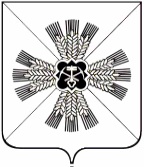 КЕМЕРОВСКАЯ ОБЛАСТЬАДМИНИСТРАЦИЯ ПРОМЫШЛЕННОВСКОГО МУНИЦИПАЛЬНОГО ОКРУГАПОСТАНОВЛЕНИЕот «13» октября 2020г.  № 1625-Ппгт. ПромышленнаяОб утверждении состава межведомственной комиссии по выполнению мероприятий, направленных на реализацию государственной программы Кемеровской области «Оказание содействия добровольному переселению в Кемеровскую область соотечественников, проживающих за рубежом» на 2016-2020 годы В соответствии с Указом Президента Российской Федерации от 22.06.2006 № 637 «О мерах по оказанию содействия добровольному переселению в Российскую Федерацию соотечественников, проживающих за рубежом», Постановлением Коллегии Администрации Кемеровской области от 24.12.2015 № 434 «Об утверждении государственной программы Кемеровской области «Оказание содействия добровольному переселению в Кемеровскую область соотечественников, проживающих за рубежом» на 2016 – 2020», в целях создания дополнительных условий для обеспечения добровольного переселения в Российскую Федерации соотечественников, проживающих за рубежом, выполнения мероприятий, направленных на реализацию государственной программы Кемеровской области «Оказание содействия добровольному переселению в Кемеровскую область соотечественников, проживающих за рубежом» на 2016 - 2020 годы:1. Утвердить прилагаемый состав межведомственной комиссии по выполнению мероприятий, направленных на реализацию государственной программы Кемеровской области «Оказание содействия добровольному переселению в Кемеровскую область соотечественников, проживающих за рубежом» на 2016 - 2020 годы.2.   Признать утратившими силу:2.1. постановление   администрации   Промышленновского   муниципального района от 15.04.2016 № 354-П «Об утверждении состава межведомственной комиссии по выполнению мероприятий, направленных на реализацию государственной программы Кемеровской области «Оказание содействия добровольному переселению в Кемеровскую область соотечественников, проживающих за рубежом» на 2016 – 2020 годы»;2.2. постановление    администрации   Промышленновского           муниципального района от 21.02.2017 № 166-П «О внесении изменений в постановление администрации Промышленновского муниципального района от 15.04.2016 № 354-П «Об утверждении состава межведомственной комиссии по выполнению мероприятий, направленных на реализацию государственной программы Кемеровской области «Оказание содействия добровольному переселению в Кемеровскую область соотечественников, проживающих за рубежом» на 2016 - 2020 годы»; 2.3. постановление    администрации    Промышленновского муниципального района от 11.03.2019 № 310-П «Об утверждении состава межведомственной комиссии по выполнению мероприятий, направленных на реализацию государственной программы Кемеровской области «Оказание содействия добровольному переселению в Кемеровскую область соотечественников, проживающих за рубежом» на 2016 - 2020 годы»;2.4. постановление    администрации    Промышленновского муниципального района от 02.04.2019 № 420-П «Об утверждении состава межведомственной комиссии по выполнению мероприятий, направленных на реализацию государственной программы Кемеровской области «Оказание содействия добровольному переселению в Кемеровскую область соотечественников, проживающих за рубежом» на 2016 - 2020 годы».3. Настоящее  постановление  подлежит  обнародованию  на официальном сайте администрации Промышленновского муниципального округа в сети Интернет.4.   Контроль за исполнением настоящего постановления возложить на заместителя главы Промышленновского муниципального округа               С.А. Федарюк.5.  Постановление вступает в силу со дня подписания.                                    ГлаваПромышленновского муниципального округа                                   Д.П. ИльинИсп. А.А. Зентерекова  Тел. 7-30-03Состав межведомственной комиссии по выполнению мероприятий, направленных на реализацию государственной программы Кемеровской области «Оказание содействия добровольному переселению в Кемеровскую область соотечественников, проживающих за рубежом» на 2016-2020 годы                    Заместитель главыПромышленновского муниципального округа                              А.А. ЗарубинаУТВЕРЖДЕНпостановлениемадминистрации Промышленновскогомуниципального округаот _____________ № _____________Председатель комиссии:Федарюк Сергей АнатольевичЗаместитель председателя комиссии:Зарубина Анастасия АлександровнаЗаместитель  главы   Промышленновского муниципального округазаместитель   главы   Промышленновского муниципального округаСекретарь комиссии:Зентерекова Ася Александровнаглавный специалист администрации Промышленновского муниципального округаЧлены комиссии:Удовиченко Наталья ВикторовнаМезюха Анна Федоровнапредседатель комитета по управлению муниципальным имуществом администрации Промышленновского муниципального округадиректор ГКУ Центр занятости населения Промышленновского района (по согласованию)Филатова Антонина Леонидовнаначальник отделения по вопросам миграции Отдела МВД России по Промышленновскому округа (по согласованию)Мясоедова Татьяна Васильевнаначальник Управления образования администрации Промышленновского муниципального округаСмыков Константин Александровичглавный врач ГБУЗ КО «Промышленновская районная больница» (по согласованию)